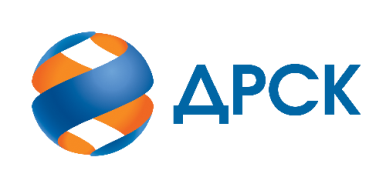 Акционерное Общество«Дальневосточная распределительная сетевая компания»ПРОТОКОЛ № 514/УКС-ВПзаседания Закупочной комиссии по запросу котировок в электронной форме на право заключения договора на выполнение работ«Мероприятия по строительству и реконструкции электрических сетей до 20 кВ для технологического присоединения потребителей (в том числе ПИР) на территории филиала "Приморские ЭС" (г. Артем, с. Вольно-Надеждинское, п. Соловей Ключ, с. Прохладное, п. Зима Южная)».лот № 8321-КС-КС ПИР СМР-2020-ДРСК№ ЕИС – 32009207783СПОСОБ И ПРЕДМЕТ ЗАКУПКИ: запрос котировок в электронной форме на право заключения договора на договора на выполнение работ «Мероприятия по строительству и реконструкции электрических сетей до 20 кВ для технологического присоединения потребителей (в том числе ПИР) на территории филиала "Приморские ЭС" (г. Артем, с. Вольно-Надеждинское, п. Соловей Ключ, с. Прохладное, п. Зима Южная)». лот № 8321-КС-КС ПИР СМР-2020-ДРСККОЛИЧЕСТВО ПОДАННЫХ ЗАЯВОК НА УЧАСТИЕ В ЗАКУПКЕ: 5 (пять) заявок.КОЛИЧЕСТВО ОТКЛОНЕННЫХ ЗАЯВОК: 2 (две) заявки.ВОПРОСЫ, ВЫНОСИМЫЕ НА РАССМОТРЕНИЕ ЗАКУПОЧНОЙ КОМИССИИ: О рассмотрении результатов оценки заявок Участников.Об отклонении заявки Участника ООО СТРОИТЕЛЬНАЯ КОМПАНИЯ "МОНТАЖ-СЕРВИС"Об отклонении заявки Участника ООО "ВОСТОЧНЫЕ ЭНЕРГО-СТРОИТЕЛЬНЫЕ ТЕХНОЛОГИИ" О признании заявок соответствующими условиям Документации о закупке.О ранжировке заявок.О выборе победителя закупки.РЕШИЛИ:По вопросу № 1Признать объем полученной информации достаточным для принятия решения.Принять к рассмотрению заявки следующих участников:По вопросу № 2Отклонить заявку Участника ООО СТРОИТЕЛЬНАЯ КОМПАНИЯ "МОНТАЖ-СЕРВИС" ИНН/КПП 2511099508/251101001 ОГРН 1162511053033 от дальнейшего рассмотрения на основании п.4.9.6. «б» Документации о закупке, как несоответствующую следующим требованиям:По вопросу №3ООО "ВОСТОЧНЫЕ ЭНЕРГО-СТРОИТЕЛЬНЫЕ ТЕХНОЛОГИИ" ИНН/КПП 2537094590/254001001 ОГРН 1122537003621 от дальнейшего рассмотрения на основании п.4.9.6. «б» Документации о закупке, как несоответствующую следующим требованиям:По вопросу № 4Признать заявки:  ООО "ДАЛЬНЕВОСТОЧНАЯ МОНТАЖНАЯ КОМПАНИЯ" ИНН/КПП2506012068/250601001ОГРН1172536025507 ООО "ТЕХЦЕНТР" ИНН/КПП 2539057716/253901001 ОГРН 1032502131056; ООО "ПРИМОРСКАЯ УНИВЕРСАЛЬНАЯ СТРОИТЕЛЬНАЯ КОМПАНИЯ" ИНН/КПП 2502059234/250201001 ОГРН 1182536028960 соответствующими условиям Документации о закупке и принять их к дальнейшему рассмотрению.По вопросу № 5Утвердить ранжировку заявок:По вопросу № 6Признать Победителем закупки Участника, занявшего 1 (первое) место в ранжировке по степени предпочтительности для Заказчика: ОБЩЕСТВО С ОГРАНИЧЕННОЙ ОТВЕТСТВЕННОСТЬЮ"ДАЛЬНЕВОСТОЧНАЯ МОНТАЖНАЯ КОМПАНИЯ" ИНН/КПП 2506012068/250601001ОГРН 1172536025507с ценой заявки
 4 772 034,86 руб. без учета НДС. Срок выполнения работ: с момента заключения договора по 20.09.2020. Условия оплаты: Оплата за выполненные работы производится в течение 30 (тридцати) календарных дней с даты подписания Сторонами документов, указанных в пунктах 4.1 и 4.2 Договора, на основании счёта, выставленного Подрядчиком, и с учетом пунктов 3.4.2 и 3.4.3 Договора. Если Подрядчик является субъектом МСП, оплата за выполненные работы производится в течение 15 (пятнадцати) рабочих дней с даты подписания Сторонами документов, указанных в пунктах 4.1 и 4.2 Договора, на основании счёта, выставленного Подрядчиком, и с учетом пунктов 3.4.2 и 3.4.3 Договора. Гарантийные обязательства: Гарантийный срок по Договору составляет 60 (Шестьдесят) месяцев и начинает течь с даты подписания Сторонами Акта КС-11 либо с даты прекращения (расторжения) Договора. Гарантийный срок может быть продлен в соответствии с условиями Договора.Инициатору договора обеспечить подписание договора с Победителем не ранее чем через 10 (десять) календарных дней и не позднее 20 (двадцати) календарных дней после официального размещения итогового протокола по результатам закупки.Победителю закупки в срок не позднее 3 (трех) рабочих дней с даты официального размещения итогового протокола по результатам закупки обеспечить направление по адресу, указанному в Документации о закупке, информацию о цепочке собственников, включая бенефициаров (в том числе конечных), по форме и с приложением подтверждающих документов согласно Документации о закупке.Секретарь Закупочной комиссии 1 уровня  		                                  Г.М. Терёшкинаг.  Благовещенск«06» июля 2020№п/пДата и время регистрации заявкиНаименование Участника, его адрес, ИНН и/или идентификационный номерЦена заявки, руб. без НДС 11.06.2020 03:49ОБЩЕСТВО С ОГРАНИЧЕННОЙ ОТВЕТСТВЕННОСТЬЮ "ТЕХЦЕНТР" 
ИНН/КПП 2539057716/253901001 
ОГРН 10325021310565 614 158,6611.06.2020 07:26ОБЩЕСТВО С ОГРАНИЧЕННОЙ ОТВЕТСТВЕННОСТЬЮ "ПРИМОРСКАЯ УНИВЕРСАЛЬНАЯ СТРОИТЕЛЬНАЯ КОМПАНИЯ" 
ИНН/КПП 2502059234/250201001 
ОГРН 11825360289605 614 158,6611.06.2020 07:53ОБЩЕСТВО С ОГРАНИЧЕННОЙ ОТВЕТСТВЕННОСТЬЮ "ВОСТОЧНЫЕ ЭНЕРГО-СТРОИТЕЛЬНЫЕ ТЕХНОЛОГИИ" 
ИНН/КПП 2537094590/254001001 
ОГРН 11225370036215 000 000,0011.06.2020 07:57ОБЩЕСТВО С ОГРАНИЧЕННОЙ ОТВЕТСТВЕННОСТЬЮ"ДАЛЬНЕВОСТОЧНАЯ МОНТАЖНАЯ КОМПАНИЯ" 
ИНН/КПП 2506012068/250601001 
ОГРН 11725360255074 772 034,8611.06.2020 07:42ОБЩЕСТВО С ОГРАНИЧЕННОЙ ОТВЕТСТВЕННОСТЬЮ СТРОИТЕЛЬНАЯ КОМПАНИЯ "МОНТАЖ-СЕРВИС" 
ИНН/КПП 2511099508/251101001 
ОГРН 11625110530335 221 167,55№п/пДата и время регистрации заявкиНаименование Участника, его адрес, ИНН и/или идентификационный номерЦена заявки, руб. без НДС 11.06.2020 03:49ОБЩЕСТВО С ОГРАНИЧЕННОЙ ОТВЕТСТВЕННОСТЬЮ "ТЕХЦЕНТР" 
ИНН/КПП 2539057716/253901001 
ОГРН 10325021310565 614 158,6611.06.2020 07:26ОБЩЕСТВО С ОГРАНИЧЕННОЙ ОТВЕТСТВЕННОСТЬЮ "ПРИМОРСКАЯ УНИВЕРСАЛЬНАЯ СТРОИТЕЛЬНАЯ КОМПАНИЯ" 
ИНН/КПП 2502059234/250201001 
ОГРН 11825360289605 614 158,6611.06.2020 07:53ОБЩЕСТВО С ОГРАНИЧЕННОЙ ОТВЕТСТВЕННОСТЬЮ "ВОСТОЧНЫЕ ЭНЕРГО-СТРОИТЕЛЬНЫЕ ТЕХНОЛОГИИ" 
ИНН/КПП 2537094590/254001001 
ОГРН 11225370036215 000 000,0011.06.2020 07:57ОБЩЕСТВО С ОГРАНИЧЕННОЙ ОТВЕТСТВЕННОСТЬЮ"ДАЛЬНЕВОСТОЧНАЯ МОНТАЖНАЯ КОМПАНИЯ" 
ИНН/КПП 2506012068/250601001 
ОГРН 11725360255074 772 034,8611.06.2020 07:42ОБЩЕСТВО С ОГРАНИЧЕННОЙ ОТВЕТСТВЕННОСТЬЮ СТРОИТЕЛЬНАЯ КОМПАНИЯ "МОНТАЖ-СЕРВИС" 
ИНН/КПП 2511099508/251101001 
ОГРН 11625110530335 221 167,55№ п/пОснования для отклонения1В составе заявки отсутствует  копии документов, подтверждающие соответствие требованию Заказчика к наличию выписки из реестра членов СРО, выполняющих инженерные изыскания, что не соответствует п.6.1. Технических требований Документации о закупке в котором установлено следующее требование: «Участник должен предоставить в составе заявки копию выписки из реестра членов саморегулируемой организации (далее - СРО), основанной на членстве лиц:- выполняющих инженерные изыскания;- выполняющих подготовку проектной документации;- осуществляющих строительство, и зарегистрированной в установленном порядке на территории субъекта Российской Федерации, в котором зарегистрирован подрядчик. Выписка из реестра членов СРО должна быть оформлена по форме, установленной органом надзора за саморегулируемыми организациями, и содержать сведения об уровне ответственности Участника по компенсационному фонду возмещения вреда и компенсационному фонду обеспечения договорных обязательств, соответствующем предложенной стоимости выполнения работ по договору.Дата выписки не должна быть старше одного месяца на дату подачи заявки Участника» По результатам дополнительной экспертизы замечание не снято. Участником информация не предоставлена.№ п/пОснования для отклонения1В представленной участником на дополнительный  запрос заказчика недостающей информации отсутствуют копии документов, подтверждающие соответствие требованию Заказчика к наличию выписки из реестра членов СРО, выполняющих инженерные изыскания, что не соответствует  п. 6.1 Технических требований Документации о закупке в котором установлено следующее требование: «Участник должен предоставить в составе заявки копию выписки из реестра членов саморегулируемой организации (далее - СРО), основанной на членстве лиц:- выполняющих инженерные изыскания;- выполняющих подготовку проектной документации;- осуществляющих строительство, и зарегистрированной в установленном порядке на территории субъекта Российской Федерации, в котором зарегистрирован подрядчик. Выписка из реестра членов СРО должна быть оформлена по форме, установленной органом надзора за саморегулируемыми организациями, и содержать сведения об уровне ответственности Участника по компенсационному фонду возмещения вреда и компенсационному фонду обеспечения договорных обязательств, соответствующем предложенной стоимости выполнения работ по договору.Дата выписки не должна быть старше одного месяца на дату подачи заявки Участника» Место в ранжировкеДата и время регистрации заявкиНаименование Участника и/или идентификационный номерИтоговая цена заявки, 
руб. без НДС Возможность применения приоритета в соответствии с 925-ПП1 место11.06.2020 07:57ОБЩЕСТВО С ОГРАНИЧЕННОЙ ОТВЕТСТВЕННОСТЬЮ"ДАЛЬНЕВОСТОЧНАЯ МОНТАЖНАЯ КОМПАНИЯ"ИНН/КПП 2506012068/250601001ОГРН 11725360255074 772 034,86нет2 место11.06.2020 03:49ОБЩЕСТВО С ОГРАНИЧЕННОЙ ОТВЕТСТВЕННОСТЬЮ "ТЕХЦЕНТР" 
ИНН/КПП 2539057716/253901001 
ОГРН 10325021310565 614 158,66нет3 место11.06.2020 07:26ОБЩЕСТВО С ОГРАНИЧЕННОЙ ОТВЕТСТВЕННОСТЬЮ "ПРИМОРСКАЯ УНИВЕРСАЛЬНАЯ СТРОИТЕЛЬНАЯ КОМПАНИЯ" 
ИНН/КПП 2502059234/250201001 
ОГРН 11825360289605 614 158,66нет